Відділ освітиКозівської районної державної адміністраціїЕкологічний дайджестПідготувала:ЗДВР, вчитель біології та «Уроків для сталого розвитку»Козівської ЗОШ І-ІІІ ст №2Атаманчук Надія Любомирівна2015Екологічний дайджест « Велика шкода від маленьких батарейок »Мета: ознайомити школярів з хімічним складом батарейок та його шкідливим впливом на довкілля та здоров’я людини, дати учням корисні поради щодо утилізації батарейок в повсякденному житті; розвивати екологічне мислення, комунікативні навички, уміння збереження природних ресурсів, сприяти формуванню соціальної активності школярів; виховувати розуміння бережливого ставлення до природи та екологічну культуру.Місце проведення: актова зала.Обладнання: мультимедійний проектор, ноутбук, мультимедійна презентація.Вступне слово вчителяПрезентація проекту Скавінської Г.Ведучий: Життя людини постійно перебуває в русі, власне як і науково-технічний прогрес. Величезна кількість сучасних винаходів потребує автономних джерел енергії - акумуляторів та батарейок. Але рано чи пізно кожна батарейка виходить з придатності і її потрібно викидати. Мало хто знає наскільки сильний ефект від цих маленьких пристроїв на навколишнє середовище та здоров'я людини.Ведуча: За даними вчених з Агентства з охорони навколишнього середовища США стало зрозуміло, що на частку батарейок припадає понад 50% токсичних викидів з усіх побутових відходів. “Використана батарейка — як кишенькова таблиця Менделєєва або ж бомба сповільненої дії.  У складі використаних батарейок міститься ртуть, кадмій, магній, свинець, нікель, цинк.Ведучий: Слід додати, що в природних умовах пальчикова батарейка розкладається приблизно 10 років.Ведуча: одна лише батарейка забруднює шкідливими компонентами близько 400 літрів води і 20 квадратних метрів ґрунту.Ведучий: В лісі 20 кв.м. грунту – це територія існування 2 дерев, 2 кротів, 1 їжака і декількох тисяч дощових черв’яків. Ведуча:  А між тим, шкідливі речовини, які містяться в використаних батарейках, потрапляючи в організм людини (а це відбувається обов'язково), накопичуються в ньому. Людина вершина харчової піраміди, відповідно за життя накопичує найбільше токсинів. Тому навіть мала їх кількість говорить про конкретну небезпеку. Ведучий:Наприклад, ртуть вважають найбільш токсичним нерадіоактивним елементом на планеті. Вона впливає на мозок, викликає розлад нервової системи, негативно впливає на опорну – рухову, викликає захворювання дихальної системи, а накопичується в нирках. Подібний вплив на організм людини має і свинець.Ведуча: Кадмій накопичується в печінці, нирках, кістках і щитовидній залозі. Він вражає роботу кожного органу людиниі, блокує роботу ферментів, здатний спровокувати рак легенів.
Ведучий: Якщо люди викидають батарейки у відро для сміття, то, як наслідок, вони потрапляють на міські звалища. Оскільки полігони для захоронення відходів не оснащені захистом фільтрації від шкідливих домішок і важких металів, тому всі ці супер-шкідливі речовини потрапляють у ґрунтові води.Ведуча: А звідти в організми рослин, тварин, людини. Практично, викидаючи батарейку у смітник – ми викидаємо її хімічні складові у власний організм. Хочеш зростати здоровим, зроби для цього ще один крок – не викидай батарейки у сміття (відео фрагмент про утилізацію використаних батарейок)Ведучий: Екологи дають кілька порад, як зменшити шкоду від використання батарейок:Ведуча: Варто один раз купити якісну зарядку для "пальчиків" і "мізинчиків" і кілька комплектів акумуляторів. Таким чином можна не лише значно зменшити навантаження на екосистему, а й заощадити гроші. Один аккумулятор замінює роботу 400 батарейок!Ведучий: Якщо без батарейки не обітися, вибирайте батарейки з маркуванням "без ртуті", "без кадмію".Ведуча:  Щоб максимально економно використати заряд батарейок,  необхідно давати їм "відпочити": батарейка, яку використовують з перервами, працює довше, ніж та, з якої в режимі нон-стоп витягують увесь заряд. Ведучий: Не варто використовувати в одному пристрої батарейки різних типів і з різним рівнем розрядженості.Ведуча: Зверніть увагу на інформацію, що надрукована на кожній з батарейок – не намагайтиея їх спалити чи відкривати корпус. Також не варто їх кусати, щоб видобути зайвих пару хвилин роботи. І ні в якому разі не давайте дітям гратися батарейками - це небезпечно для здоров'я, якщо дитина випадково проковтне батарейку.  Ведучий: Можна зберігати використані батарейки в коробках у підвалах.Ведуча:  Або ж зробіть у вашому під'їзді спеціальний контейнер, куди всі сусіди будуть викидати батарейки, після того, як їх накопичиться велика кількість - здайте в спеціальний пункт. (відео фрагмент про переробку батарейок в Тернополі)Разом: Будьте свідомими: використаним батарейкам – утилізацію!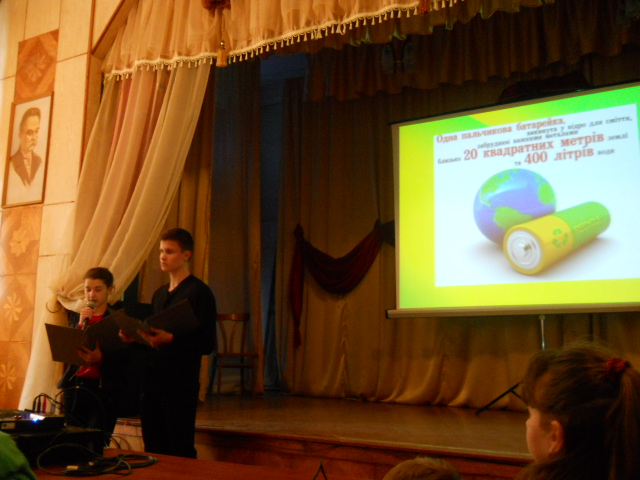 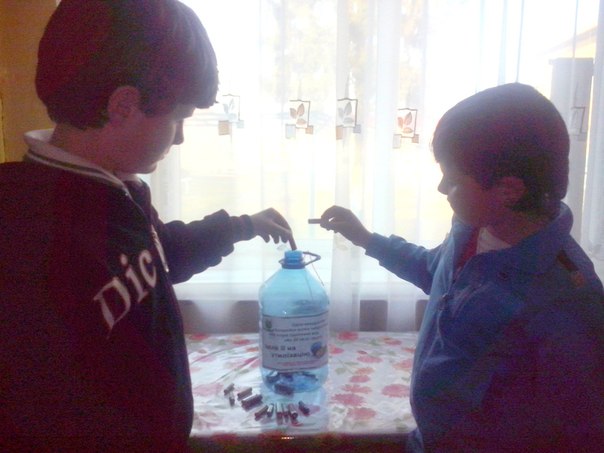 